2:05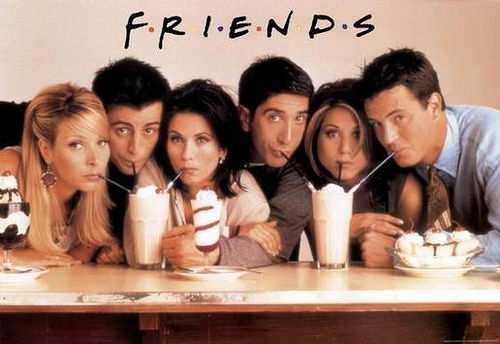 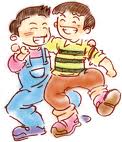 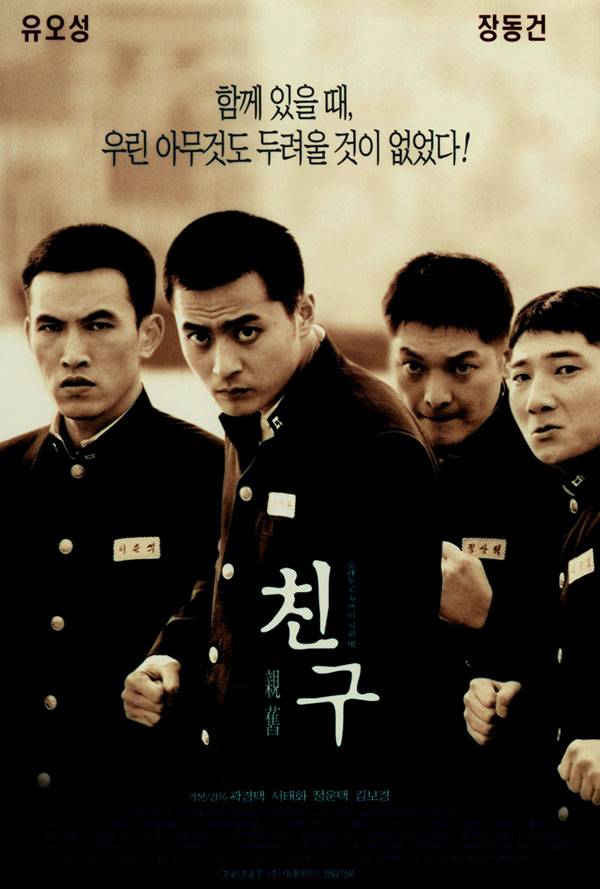 Worksheet # 1 Vocabulary CheckingPlease check the above box and choose one of them for the following:Please feel free to bring your __________ or your friends.The special _____ between mother and child.My best friend, Juliet, always agree with my ideas and choice. I believe that she is my ________  ________.Christy has a wide circle of friends and ________________.Worksheet # 2 –True or FalseComprehension TaskCheck True or False as you read the text “Friendship"1. Your husband or wife cannot be your best friend.True
False2. Many friends feel a connection when they first meet.True
False3. Every person definitely has a twin spirit.True
False4. A stranger is the same as an acquaintance.True
False5. A stranger is the same as a friend.True
False6. Most friends have similar likes and dislikes.True
FalseWorksheet # 3 - DiscussionLet me introduce you to my best friend whose name is …………Answer for Worksheet # 1 Vocabulary CheckingPlease check the above box and choose one of them for the following:Please feel free to bring your spouse or your friends.The special bond between mother and child.My best friend, Juliet, always agree with my ideas and choice. I believe that she is my twin spirit.Christy has a wide circle of friends and acquaintance.Answer for the Worksheet # 2 –True or FalseComprehension TaskCheck True or False as you read the text “Friendship"1. Your husband or wife cannot be your best friend.True
False2. Many friends feel a connection when they first meet.True
False3. Every person definitely has a twin spirit.True
False4. A stranger is the same as an acquaintance.True
False5. A stranger is the same as a friend.True
False6. Most friends have similar likes and dislikes.True
FalseReading Lesson PlanTitle : “FriendshipInstructor :Christy Lee(Hyunsook Lee)Level :IntermediateStudents:9Length :20minutesMaterials :White Board, Board Markers11 copies of Reading Text ”Friendship”  (9 copies for students + 2 extra copy for emergencies)11 copies of Worksheet #1 (Vocabulary matching) :(9 copies for students + 2 extra copy for emergencies)11copies of Worksheet #2(comprehension Questions) : (9 copies for students + 2 extra copy for emergencies)11copies of Worksheet#3 (Discussion Questions) : (9 copies, one for each student + 1 extra copy)11copies of answer sheets for each worksheets(#1,#2, and #3)Aims :Ss will be able to learn and confirm vocabulary through worksheet.Ss Will be able to get the main idea by skimming the reading text and answering a guiding question.Ss will improve scanning skill by answering “True or False” comprehension questions.Ss will improve speaking and listening skills by sharing ideas in a group.Language Skill :Reading: Understanding the text through checking vocabularies and comprehension questions.Writing: Answering true & false questions by taking notes of group discussion.Speaking: Predicting the text Topic, meaning of words and discussion within pairs and sharing the ideas with the whole class.Listening: Listening to the teacher’s presentation, instruction and other student’s talk.Language Systems:Lexis: vocabularies from the text, Friendship      Stranger, Acquaintance, FriendsPhonology: Listening to the instruction and explanations about new vocabulary.           “Acquaintance” Discourse : Group discussionFunction: Expressing their opinions and support with reasons.Assumptions :Ss know the reading section activity is required to do in pairs/group.Most of students have watched or heard about the TV drama “Friends” and/or The movie of “Friends”.Students know how to skim and scan.Ss are able to express their opinion in English.Anticipated Errors and Solutions :Ss may have difficulty in understanding the text and questions.By monitoring each student, help Ss understand in needed.Ss may not have enough time to complete activity.Give Ss more time to finish their activity and cut off the time of post activity.If Ss finish their activity early.Let all the students share their opinions with the whole class after sharing them with their own group for the discussion activity.References :Christy Lee’s ideahttp://www.naver.comhttp://www.5minuteenglish.com/reading.htmLead- InLead- InLead- InMaterials : Board & MakerMaterials : Board & MakerMaterials : Board & MakerTimeSet upProcedure2minutesWhole Class〈Greeting and Set-up the class>Hello everyone, how are you today?(The classroom is expected to be set-up in 3groups. If not, set up the classroom for the class)〈Eliciting and Prediction about Topic〉 When was the last time you used your cell phone? Who did you talk to? Who did you call?How many often do you talk to your friends?Do you have a good relationship with her?Show the picture and ask a question.Can you tell me anything about these pictures? Encourage students to answer  (Pre-Activity) (Pre-Activity) (Pre-Activity)Materials : Worksheet #1, Board & MakerMaterials : Worksheet #1, Board & MakerMaterials : Worksheet #1, Board & MakerTimeSet UpProcedure 4 minutesWhole ClassIndividually +Group Work <Introduce Topic>“As you guys guess these pictures about friends and Today Topic is Friendship”. <Vocabulary> + <Eliciting>Write down the word of “Friendship” on the board and eliciting the definition from students.   “Can anyone tell me what the meaning of Friendship?    -If Ss knows the meaning give them a feedback + example    -If Ss don’t know the meaning T explains the meaning of the     word with an example. Definition: A friendship is a relationship between two or more friends. Example: The Friendship with you is very important to me.<Eliciting>Write down the following words one by one and ask students the meaning. -If Ss knows the meaning move on the next words.-If Ss don’t know the meaning T explains the meaning of the word with an example.Spouse: husband or wife 
bond: connection, something that makes two things stick together 
twin spirit: someone very similar to you 
acquaintance- someone you don't know very well 〈Instruction〉“Let’s confirm the main vocabularies we just learned”. “Work individually and then share the answers with your group.” “You have 2minutes”.〈ICQs〉Are you finding the answers alone or with your group?How about checking the answers? How much time do you have?( Distribute the worksheet#1 and monitor Ss)Times Up! <CCQs>Is a stranger the same as an acquaintance?Do you have a good bond with your mom?(Distribute the answer sheets for the worksheet #1)Main ActivityMain ActivityMain ActivityMaterials : Worksheet #2, Board & MakerMaterials : Worksheet #2, Board & MakerMaterials : Worksheet #2, Board & MakerTimeSet UpProcedure 8minutesIndividuallywhole ClassWhole Class1. Skimming for the Main idea.(Writing the guiding question on the board)“What is the Friendship according to this article?”〈Introduction〉“Please skim the text and think about the answer for the question”. “I’ll give you 3 minutes to read the text. Read individually and silently.〈ICQs〉Do you read the text alone?What should you do as reading the text?How much time do you have?( Distribute the reading text and Run Task)Monitor activity and give Ss time warning.“1 minute left”.Do you need more time to read?Yes ⇒ give 30 seconds extra reading time.No ⇒have Ss say their answer.Times Up!<Checking the answers and Feedback>“What is the Friendship according to this article?”(Ss say their answers.)2.Scanning for details〈Introduction〉“Check True or False as you read the text “Friendship". Work with your group. You will have 5minutes.”〈ICQs〉What are you going to do?Do you work alone?How much time do you have?(Distribute the worksheet#2)Monitor activity and give Ss time warning.“1 minute left”Now, let’s check the answers together.Post-ActivityPost-ActivityPost-ActivityMaterials: Worksheet #3, Board & MakerMaterials: Worksheet #3, Board & MakerMaterials: Worksheet #3, Board & MakerTimeSet UpProcedure 4minutesGroup1.Free Production<Demonstration>“I would like to introduce my best friend whose name is Hyun jeong Kim. We grow up together and went to school together. We both like fashion and travel in common.Furthermore, she was always there when I needed her and I know she will be there. The friendship with her is very important to me in my life because she is my twin spirit.<Instruction>“What did I just do? Yes, I introduced my best friends to you. During this class, you might though about one of your best friends. Why don’t you talk about your best friend with your group?” I’ll give you 3 minutes. 〈ICQs〉What will you do?How much time do you have?Work individually?( Distribute worksheet#3)“Have you all finished?” Yes ⇒ If time is allowed, after Ss’ discussion time, choose some students and share their idea with the whole class) No ⇒. give 30 seconds to wrap up their stories.CloseCloseCloseMaterials: Worksheet #3, Board & MakerMaterials: Worksheet #3, Board & MakerMaterials: Worksheet #3, Board & MakerTimeSet UpProcedure 2minutesWhole class1.Conclude Lesson<Eliciting>Elicit words and expressions from today’s class from students.<Assignment>“Make a phone call to your best friend and prepare for the 3minutes speech about the conversation for the next class.”〈Concept check〉What’s your homework?When is your homework due?“It’s time to wrap up and we talked about the Friendship. I hope today class was a good reminder for you to think about your relationship with friends”. Have a great day! See you soon!FriendshipFriendship is one mind in two bodies.Your friend is the man who knows all about you, and still likes you.A real friend is one who walks in when the rest of the world walks out.Some friends come into our lives for just a short time. Others come and stay forever. Think about your closest friends. How long have you known each other? Some people say that their spouse or family member is their best friend. Others say they have known their closest friends for many years. And some great friends haven't known each other all that long, but knew right away that there was a connection, or bond, between them. Could it be that there is a twin spirit out there for each of us? What turns a stranger or acquaintance into a friend? Do you know right away if you are going to like someone? Some people think that any stranger can become a friend if they spend enough time together. That may be true for some people. But one thing most of us agree on is that true friendships seem to happen when people have something in common. Perhaps we see a part of ourselves in our friends. Maybe seeing the good in them helps us to see the good in us as well.     Spouse      bond         twin spirit           acquaintance     Spouse      bond         twin spirit           acquaintance